                  Puheenjohtajan joulutervehdys  				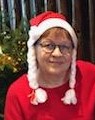 Vuosi on taas vierähtänyt lähes lopuilleen. Alku vuodesta olimme toivoa täynnä, että elämä jatkuisi ilman koronaa, mutta toisin kävi. Nyt ollaan taas tilanteessa, että koronan pelko on päällä.Kaikesta huolimatta pystyimme vuoden aikana toimimaan jotenkin. Maaliskuussa hiihtopäivä Lykynlammella, Botania - reissu kesäkuussa, onnistuneet kesäpäivät Lappeenrannassa, syksyllä vaellus Hammaslahdessa ja marraskuussa vietimme mukavan puurojuhlan Salokylän Sydämessä. Voit katsella nettisivuiltamme kuvagalleriasta valokuvia tapahtumista.Pidimme marraskuussa syyskokouksen, jossa hyväksyttiin ensi vuoden toimintasuunnitelma ja talousarvio.Valittiin toimikunnan jäsenet. Jatkan edelleen puheenjohtajana. Kiitos luottamuksesta. Toivon, että olemme yhteyksissä. Kaikki mielipiteet ja uudet ideat ovat tervetulleita kerhon toiminnan kehittämiseksi. Tässä toimintasuunnitelma vuodelle 2022.Tuhannet kiitokset kaikille jäsenille tästä vuodesta.  Hyvää Joulua Teille ja läheisillenne. Terveyttä ja kaikkea hyvää Uudelle Vuodelle 2022.   Terveisin Seijatammi-maaliskuuKeilailutapahtuma, KuntokeidasKeilailutapahtuma, KuntokeidasKeilailutapahtuma, KuntokeidasmaaliskuuHiihtopäivä, LykynlampiHiihtopäivä, LykynlampiHiihtopäivä, LykynlampihuhtikuuElokuvattoukokuuHakemus hyvinvointilomaan 2023Hakemus hyvinvointilomaan 2023Hakemus hyvinvointilomaan 2023Hakemus hyvinvointilomaan 2023kesäkuuTeatteri tai risteilyTeatteri tai risteilysyyskuuPatikkaretkilokakuuKerhon syyskokousKerhon syyskokousmarras/joulukuuPikkujouluyhdistyksen kesäpäivät, heinäkuuyhdistyksen kesäpäivät, heinäkuuyhdistyksen kesäpäivät, heinäkuuyhdistyksen kesäpäivät, heinäkuuAmmattiliitto Pro seniorit ry:n vuosikokousAmmattiliitto Pro seniorit ry:n vuosikokousAmmattiliitto Pro seniorit ry:n vuosikokousAmmattiliitto Pro seniorit ry:n vuosikokousAmmattiliitto Pro seniorit ry:n vuosikokousKoko vuosiKuntosali, syyskokous ja toimikunnan kokouksetKuntosali, syyskokous ja toimikunnan kokouksetKuntosali, syyskokous ja toimikunnan kokouksetKuntosali, syyskokous ja toimikunnan kokouksetKuntosali, syyskokous ja toimikunnan kokoukset